VSTUPNÍ ČÁSTNázev moduluSynchronní strojeKód modulu26-m-4/AG60Typ vzděláváníOdborné vzděláváníTyp modulu(odborný) teoreticko–praktickýVyužitelnost vzdělávacího moduluKategorie dosaženého vzděláníL0 (EQF úroveň 4)E (tříleté, EQF úroveň 3)Skupiny oborů26 - Elektrotechnika, telekomunikační a výpočetní technikaVzdělávací oblasti26-51-H/02 Elektrikář - silnoproudKomplexní úlohaVlastnosti a měření synchronních motorůObory vzdělání - poznámky26-41-L/01 Mechanik elektrotechnik


 Délka modulu (počet hodin)16Poznámka k délce moduluPlatnost modulu od30. 04. 2020Platnost modulu doVstupní předpokladyÚspěšné absolvování obsahových okruhů Elektroinstalační práce v občanské výstavbě a průmyslu; Význam a účel elektrických měření, měřící metody, bezpečnost práce.JÁDRO MODULUCharakteristika moduluCílem modulu je prohloubení míry osvojení znalostí a dovedností žáků v problematice teorie principů stavby synchronního motoru, praktického zapojování synchronního motoru a samotného měření provozních vlastností a zpracování naměřených výsledků. V rámci řešení komplexní úlohy žáci cvičně zapojí dle přiložených schémat synchronní motor a provedou základní elektrická měření včetně zatěžovacích testů. Dále žáci provedou měření napětí, proudu, izolačního stavu a oteplení pláště motoru a výsledky zapíší do tabulky. Na závěr komplexní úlohy odpoví na testové otázky průřezově zaměřené na kontrolu pochopení teoreticko-praktických dovedností komplexní úlohy.Očekávané výsledky učeníOdborné kompetence:provádět montážní, opravárenské a údržbářské práce na elektrických zařízeních pod odborným dohledem v souladu s požadavky BOZP a s vyhláškou o odborné způsobilosti v elektrotechnice;používat technickou dokumentaci.Žák:se orientuje v oblasti teorie principů stavby synchronního motoru;připraví pracoviště a zapojí synchronní motor dle přiložených schémat;využívá vybrané měřicí přístroje;provádí měření s ohledem na dodržování principů bezpečného měření;vyhodnotí naměřené veličiny;zpracuje protokol o měření s konkrétními závěry a návrhy na opatření.Obsah vzdělávání (rozpis učiva)- poučení o bezpečnosti práce s důrazem na manipulaci s nářadím, práci s vodiči, práci s elektrickým motorem a měření základních elektrických veličin – 30 minut;- zapojení synchronního elektrického motoru – 60 minut;- připojení měřicích přístrojů k synchronnímu motoru - 60 min;- měření na synchronním elektrickém motoru (včetně vlivu buzení na charakter odebíraného proudu) - 350min;- zápis naměřených hodnot, zpracování naměřených hodnot, závěry – 150 minut;- test – 60 minut.Učební činnosti žáků a strategie výukyVýklad – vysvětlení (nový pojem, definice, vzorec) – hotový poznatek;předvedení, procvičení v příkladech (řízené procvičování);aplikace v úkolech (znalost, porozumění);zhodnocení výsledků, ověření znalostí (žák umí – neumí).Zařazení do učebního plánu, ročník26-41-L/01 Mechanik elektrotechnik, 2. ročníkVÝSTUPNÍ ČÁSTZpůsob ověřování dosažených výsledkůŽák:orientuje se v oblasti teorie principů stavby motoru;

připraví pracoviště a zapojí motor dle přiložených schémat;

využívá vhodné měřicí přístroje;

provádí samotné měření s ohledem na dodržování principů bezpečného měření;

vyhodnotí naměřené veličiny;

zpracuje protokol o měření s konkrétními závěry a návrhy na opatření.Kritéria hodnoceníProspěl na výborný - musí splnit všechna kritéria:- bezchybné předvedení postupu správného a bezpečného připojení synchronního elektrického motoru;- bezchybné předvedení postupu správného a bezpečného zapojení měřicích přístrojů k synchronnímu elektrickému motoru;- správný odečet naměřených hodnot a bezchybný přepočet hodnot;- správné zpracování naměřených hodnot a zdůvodnění vybraných měřicích postupů;- správná interpretace závěrů naměřených hodnot.Prospěl na chvalitebný - musí splnit všechna kritéria:- bezchybné předvedení postupu správného a bezpečného připojení synchronního elektrického motoru;- bezchybné předvedení postupu správného a bezpečného zapojení měřicích přístrojů k synchronnímu elektrickému motoru;- správný odečet naměřených hodnot a bezchybný přepočet hodnot, dopomoc při zdůvodnění vybraných měřících postupů;- správné zpracování naměřených hodnot a zdůvodnění vybraných měřicích postupů;- správná interpretace závěrů naměřených hodnot.Prospěl na dobrý - musí splnit všechna kritéria:- bezchybné předvedení postupu správného a bezpečného připojení synchronního elektrického motoru;- předvedení postupu správného a bezpečného zapojení měřicích přístrojů k synchronnímu elektrickému motoru s dopomocí;- správný odečet naměřených hodnot, dopomoc při přepočtu hodnot;- dopomoc při zpracování naměřených hodnot, správné zdůvodnění vybraných měřicích postupů;- správná interpretace závěrů naměřených hodnot.Prospěl na dostatečný - musí splnit všechna kritéria:- předvedení postupu správného a bezpečného připojení synchronního elektrického motoru s dopomocí;-  předvedení postupu správného a bezpečného zapojení měřicích přístrojů k synchronnímu elektrickému motoru s dopomocí;- dopomoc při odečtu naměřených hodnot, dopomoc při přepočtu hodnot;- dopomoc při zpracování naměřených hodnot a zdůvodnění vybraných měřicích postupů;- správná interpretace závěrů naměřených hodnot s dopomocí.Neprospěl:- nedokáže s dopomocí předvést postup správného připojení asynchronního elektrického motoru;- nedokáže s dopomocí předvést postup bezpečného připojení asynchronního elektrického motoru;- nedokáže s dopomocí provést odečet naměřených hodnot, ani přepočet hodnot;- nedokáže s dopomocí zpracovat naměřené hodnoty a zdůvodnit vybrané měřící postupy;- nedokáže s dopomocí správně interpretovat závěry naměřených hodnot.O celkovém hodnocení žáka rozhoduje komplexní posouzení při zvládnutí problematiky vzdělávacího modulu.Doporučená literaturaElektrotechnická měření, BEN-technická literatura s.r.o. 2012Vyhláška 50/1978 Sb - komplet / Příručka pro zkoušky elektrotechniků + Zkušební testy/, BEN-technická literatura s.r.o. 2009Elektrická měření pro bakaláře, BEN-technická literatura s.r.o. 2010PoznámkyObsahové upřesněníOV RVP - Odborné vzdělávání ve vztahu k RVPMateriál vznikl v rámci projektu Modernizace odborného vzdělávání (MOV), který byl spolufinancován z Evropských strukturálních a investičních fondů a jehož realizaci zajišťoval Národní pedagogický institut České republiky. Autorem materiálu a všech jeho částí, není-li uvedeno jinak, je Bohumír Sobotka. Creative Commons CC BY SA 4.0 – Uveďte původ – Zachovejte licenci 4.0 Mezinárodní.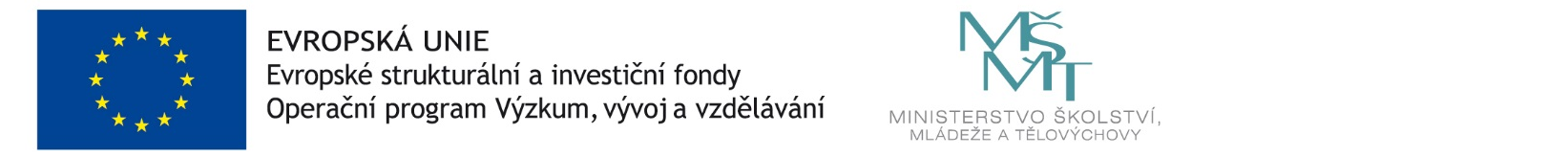 